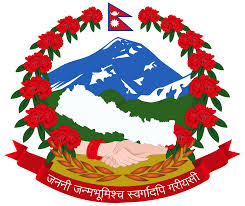                      lemd?s ufpFkflnsfufpF sfo{kflnsfsf] lg0f{o jf cfb]z / clwsf/kqsf]k|df0fLs/0f -sfo{ljlw_ lgodfjnL, @)&$sfo{kflnsfaf6 :jLs[t ldlt– M @)&$÷$÷!$lemd?s ufpFkflnsflemd?s ufpF sfo{kflnsfsf] lg0f{o jf cfb]z / clwsf/kqsf] k|df0fLs/0f-sfo{ljlw_  lgodfjnL, @)&$k|:tfjgfMlemd?s ufpF sfo{kflnsfsf] lg0f{o jf cfb]z / clwsf/kq nufotsf cGo s]xL lnvt k|df0fLs/0f ug]{ ljlw / k|lqmofnfO{ Jojl:yt ug{ jf~5gLo ePsf]n],g]kfnsf] ;+ljwfgsf] wf/f @!$ sf] pkwf/f -%_ adf]lhd lemd?s ufpF sfo{kflnsfn] ldlt @)&$÷$÷!$ sf] lg0f{o cg';f/ b]xfosf] lgodfjnL agfPsf] 5 .kl/R5]b !k|f/De!=	;+lIfKt gfd / k|f/DeM -!_ o; lgodfjnLsf] gfd æ lemd?s ufpF sfo{kflnsfsf] lg0f{o jf cfb]z / clwsf/kqsf] k|df0fLs/0f -sfo{ljlw_ lgodfjnL, @)&$Æ /x]sf]5 .-@_ of] lgodfjnL t'?Gt k|f/De x'g]5 .@=	kl/efiffM ljifo jf k|;+un]csf{] cy{ gnfu]df o; lgodfjnLdf,—-3_	æsfo{sf/L clws[tÆ eGgfn] ufpF sfo{kflnsfsf] sfo{sf/L clws[t ;Demg' k5{.kl/R5]b @lnvt jf sfuhftsf] k|df0fLs/0f sfo{ljlw#=	lgodsf] k|df0fLs/0f sfo{ljlw M -!_ sfo{kflnsfn] agfPsf] lgod sfo{kflnsfsf] a}7saf6 :jLs[t ePkl5 cWoIfn] k|df0fLs/0f ug]{5 .-@_ cWoIfn] pklgod -!_ adf]lhd k|df0fLs/0f ubf{ g]kfnL sfuhdf tof/ ul/Psf] lgodsf] sDtLdf rf/ k|ltdf ldlt ;d]t pNn]v u/L x:tfIf/ ug{' kg]{5 / To:tf] k|fdf0fLs k|lt dWo] Ps Ps k|ltb]xfo adf]lhdsf lgsfodf k7fpg' kg]{5M–-s_ sfo{sf/L clws[tsf] ;lrjfnodf,-v_ ;"rgf tyf clen]v s]Gb|df,-u_ ;+3sf] ;+3Lo dfldnf x]g]{ dGqfnodf,-3_ k|b]zsf] ufpFkflnsf x]g]{ lgsfo -dGqfno jf ljefu_ df,-#_ ;"rgf tyf clen]v s]Gb|n] pklgod -@_ adf]hd k|df0fLs/0f ePsf lgod k|sfzg u/L ufpFkflnsfsf ;a} j8f sfof{nodf kGw| lbgleq k7fpg'kg]{5 .-$_ o; lgod adf]lhd k|df0fLs/0f ePsf] lgod sfo{sf/L clws[tn] ;j{;fwf/0fsf]] hfgsf/Lsf] nflu ;fj{hlgs ug{] Joj:yf ldnfpg' kg]{5 .$=	gLlt, lgb]{lzsf tyf sfo{ljlwsf] k|df0fLs/0fM -!_ sfo{kflnsfn] agfPsf] gLlt, lgb]{lzsf tyf sfo{ ljlwsfo{sf/L clws[tn] tLgk|ltdf x:tfIf/ u/L k|df0fLs/0f ug'[{ kg]{5 .-@_ pklgod -!_ adf]lhd k|df0fLs/0f ePsf] k|fdfl0fs k|ltdWo] Ps k|lt sfo{sf/L clws[tsf] ;lrjnodf, Ps k|lt sfof{Gjog ug]{ ;DalGwt lgsfodf / csf]{ k|lt ;"rgf tyf clen]v s]Gb|df k7fO{ sfof{Gjog tyf clen]va4 ug'{kg]{5 .-#_ ;"rgf tyf clen]v s]Gb|n] pklgod -!_ adf]lhd k|df0fLs/0f ePsf gLlt, lgb]{lzsf tyf sfo{ljlw ;a} j8f sfof{nodf k7fpg' kg]{5 .-$_ o; lgod adf]lhd k|df0fLs/0f ePs f]gLlt, lgb]{lzsf tyf sfo{ljlw sfo{sf/L clws[tn] ;j{;fwf/0fsf] hfgsf/Lsf] nflu ;fj{hlgs ug]{ Joj:yf ldnfpg' kg]{5 .%=	sfo{kflnsfsf] lg0f{o tyf k|:tfjsf] k|df0fLs/0fM– sfo{kflnsfsf] a}7sdf k]z x'g] k|:tfj / a}7ssf] lg0f{o sfo{sf/L clws[tn] k|dfl0ft  ug]{5 .-@_ pklgod -!_ adf]lhd k|df0fLs/0f ePsf lg0f{o tyf k|:tfj ;"rgf tyf clen]v s]Gb|n] ;'/lIft tj/n] ;+u|x u/L /fVg' kg]{5 .-#_ pklgod -!_ adf]lhd k|dfl0ft lg0f{o sfo{sf/L clws[tn] sfof{Gjog ug]{ ;DjlGwt lgsfo jf clwsf/LnfO{ k7fO{ To:tf] lg0f{o ;'/lIft /fVg' kg]{5 .-$_ o; lgod adf]lhd k|df0fLs/0f ePsf] lg0f{o sfo{sf/L clws[tn] ;j{;fwf/0fsf] hfgsf/Lsf] nflu ;fj{hlgs ug]{ Joj:yf ldnfpg' kg]{5 .^=	cfb]z jf clwsf/kqsf] k|df0fLs/0fM–     -!_ ;+ljwfg jf cGo k|rlnt sfg"g adf]lhd sfo{kflnsfaf6 hf/L x'g] cfb]z jf clwsf/ kqsf] k|df0fLs/0f cWoIfn] ug]{5 .-@_ pklgod -!_ adf]lhd k|df0fLs/0f ePsf] cfb]z jf clwsf/kqsf] k|fdf0fLs k|lt dWo] Ps k|lt sfof{Gjog ug]{ ;DjlGwt lgsfo jf clwsf/LnfO{ / csf]{ k|lt ;"rgf tyf clen]v s]Gb|df k7fO{ clen]va4 ug'{ kg]{5 .-#_ o; lgod adf]lhd k|df0fLs/0f ePsf] cfb]z jf clwsf/kq sfo{sf/L clws[tn] ;j{;fwf/0fsf] hfgsf/Lsf] nflu ;fj{hlgs ug]{ Joj:yf ldnfpg' kg]{5 .&=	Goflos ;ldltsf] lg0f{o jf cfb]zsf] k|df0fLs/0fM   -!_ Goflos ;ldltsf] lg0f{o jf cfb]z pQm ;ldltsf ;+of]hs / ;a} ;b:on] k|df0fLt ug]{5g\ .-@_ Goflos ;ldltsf lg0f{o jf cfb]zsf] k|fdfl0fs k|lt sfo{sf/L clws[t jf lghn] tf]s]sf];DalGwt zfvfsf] sd{rf/Ln] ;+/If0fg]{5u .-#_ o; lgod adf]lhd ePsf] lg0f{o jf cfb]zsf] gSsn lng rfx]df ;/f]sf/jfnf JolQm jf ;+:yfnfO{ sfo{sf/Lclws[t jf lghn] tf]s]sf] sd{rf/Ln] gSsn k|lt k|dfl0ft u/L pknAw u/fpg' kg]{5 .*=	;"rgf jf tYof+s k|df0fLs/0fM-!_ :yfgLo:t/sf] ;"rgf tyf tYof+s, :jLs[t aflif{s sfo{qmd, of]hgf tyf ah]6 Pj sfo{of]hgfsf] + k|df0fLs/0f sfo{sf/L clws[tn] ug]{5 .-@_ ufpFkflnsfdf /x]sf] ;"rgf jf tYof+s s;}n] dfu u/]df clen]vdf hgfO{ ;DjlGwt zfvf k|d'vn] k|dfl0ft u/L pknJw u/fpg'kg]{5 .-#_ o; lgod adf]lhd s'g} ;"rgf, tYof+s jf lnvt jf sfuhft g]kfn ;/sf/ jf k|b]z ;/sf/n] dfu u/]df To:tf] ;"rgf,tYof+s jf lnvt jf sfuhft sfo{sf/L clws[tn] k|df0fLt u/L pknAw u/fpg' kg]{5 .(= cGo lnvt jf sfuhftsf] k|df0fLs/0fM  -!_ lgod #, $, %, ^, & / * df n]lvPb]lv afx]s ufpFkflnsf;Fu ;DalGwt cGo lnvt jf sfuhftsf] k|Dff0fLs/0f ubf{ sfo{kflnsfaf6 ePsf jf hf/L ePsf lnvt jf sfuhftsf] k|df0fLs/0f sfo{sf/L clws[taf6 x'g]5 .-@_ pklgod -!_ df h'g;'s} s'/f n]lvPsf] eP tfklg s'g} lnvt jf vf; sfuhft k|df0fLs/0fsf nflu ufpFkflnsfsf] sfg"gadf]lhd s'g} vf; clwsf/L tf]lsPsf] /x]5 eg] To:tf] lnvt jf sfuhft To:tf] clwsf/Laf6 k|df0fLs/0f x'g]5.!)=	                                                      sfo{kflnsfaf6 x'g] lgo'lQm, ;?jf tyf cjsfzsf] k|df0fLs/0fM -!_ sfo{kflnsfaf6 lgo'lQm x'g] kbsf] lgo'lQmkq, ;?jf tyf cjsfz kqsf] k|df0fLs/0f sfo{sf/L clws[taf6 x'g]5 .-@_ ufpFkflnsfsf] ljleGg ;]jfsf] clws[t jf ;f] ;/xsf] kb / :yfoL lgo''lQmx'g] cGo kbdf sfo{sf/L clws[tn] k|df0fLs/0f u/L lgo'lQmkq lbg]5 .-#_ ufpFkflnsfsf] lj1 ;]jf jf s/f/df lgo'Qm x'g] kbdf sfo{sf/L clws[tjf lghn] clVtof/L lbPsf] ;DjlGwt zfvf k|d'vn] k|df0fLs/0f u/L lgo'lQmkq lbg]5 .-$_ o; lgoddf n]lvPb]lv afx]s ufpFkflnsfsf] sfg"g adf]lhd lgo'lQm x'g] cGo kbsf] lgo'lQm sfo{sf/L clws[t jf lghn] tf]s]sf] clwsf/Låf/f k|df0fLs/0f x'g]5 .-%_ o; lgod adf]lhdsf] k|fdfl0fs k|lt sfo{sf/L clws[tn] ;'/lIft /fVg' jf /fVg nufpg' kg]{5 .                             kl/R5]b #            ;"rgf tyf clen]v Joj:yfkg ;DaGwdf!!=	                                    ;"rgf tyf clen]v s]Gb /xg]M–  -!_ ufFpsfo{kflnsfaf6 x'g] lg0f{o, cfb]z nufotsf lnvt jf sfuhftsf] k|fdf0fLs k|lt nufotsf ;"rgf tyf clen]v Joj:yfkg ug{ ufFp sfo{kflnsfdf Ps ;"rgf tyf clen]v s]Gb| /xg]5 .-@_ pklgod -!_ adf]lhdsf] ;"rgf tyf clen]v s]Gb|n] o; lgod adf]lhd k|df0fLs/0f ePsf lnvt jf sfuhftsf] ;Ssn k|fdf0fLs k|lt ;'/lIft ;fy /fVg' kg]{5 .-#_ pklgod -!_ adf]lhd ;"rgf tyf clen]v s]Gb|n] o; lgod adf]lhd k|df0fLs/0f ePsf dxTjk"0f{ lnvt jf sfuhftsf] dfOqmf] lkmNd tof/ u/L /fVg' kg{]5 .-$_ pklgod -!_ adf]lhdsf] ;"rgf tyf clen]v s]Gb|n] lnvt jf sfuhftsf] l;n]l;n]jf/ ?kdf ;+u|x u/L clen]v /fVg'kg]{5 .!@=                               clen]v Jojl:yt u/L /fVg' kg{] M-!_ o; lgod adf]lhd k|df0fLs/0f ePsf] lnvt jf sfuhftsf] ufpF sfo{kflnsfsf] ;DjlGwt laifout zfvf / ;"rgf tyf clen]v s]Gb|n] ;'/lIft ;fy clen]va4 u/L /fVg' kg]{5 .-@_ pklgod -!_ adf]lhd clen]v /fVbf ljB'tLo k|lt ;d]t ;'/lIft u/L /fVg' kg]{5 .!#=                    ;fj{hlgs ug{'kg]{M o; lgoddf h'g;'s} s'/f n]lvPsf] eP tfklg k|rlnt sfg"gn] uf]Ko /fVg'kg]{ lnvt jf sfuhft egL tf]s] afx]ssf cGo ;a} lnvt jf sfuhft ;j{;fwf/0fsf] hfgsf/Lsf] nflu ;"rgf tyf clen]v s]Gb|n] ;fj{hlgs ?kdf k|sfzg ug{' kg]{5 .kl/R5]b $   ljljw!$=   cGo k|rlnt sfg"g adf]lhd k|df0fLs/0f x'g] ljifodf c;/ gkg]{M s'g} lg0f{o jf cfb]z k|df0fLs/0f ;DaGwdf k|rlnt g]kfn sfg"gdf 5'§} Joj:yf ePsf]df To:tf] ljifodf o; lgoddf n]lvPsf] s'g} s'/fn] c;/ kfg{] 5}g .!%=	sfo{ljlw agfpg ;Sg]M  o; lgodsf] p2]Zo sfof{Gjog ug{ sfo{kflnsfn] cfjZos sfo{ljlw agfpg ;Sg]5 .!^= arfpmM o; cl3 :yfgLo lgsfoaf6 k|rlnt sfg"g adf]lhd eP u/]sf lg0f{o jf cfb]z jf tT;DjGwL clwsf/kqsf] k|dfl0fs/0f o;} lgod adf]lhd eP u/]sf] dflgg]5 .-s_æcWoIfÆ eGgfn] ufpF sfo{kflnsfsf] cWoIf ;Demg' k5{ .-v_æpkfWoIfÆ eGgfn] ufp Fsfo{kflnsfsf] pkfWoIf ;Demg' k5{ .æpkfWoIfÆ eGgfn] ufp Fsfo{kflnsfsf] pkfWoIf ;Demg' k5{ .-u_æsfo{kflnsfÆ  eGgfn];+ljwfgsf]wf/f@!%adf]lhdul7t lemd?s ufpFul7t lemd?s ufpFsfo{kflnsf;Demg'k5{ .-ङ_-ङ_æufpFkflnsfÆ eGgfn] ;+ljwfg adf]lhdsf] ufpFkflnsf ;Demg' k5{ .æufpFkflnsfÆ eGgfn] ;+ljwfg adf]lhdsf] ufpFkflnsf ;Demg' k5{ .æufpFkflnsfÆ eGgfn] ;+ljwfg adf]lhdsf] ufpFkflnsf ;Demg' k5{ .æufpFkflnsfÆ eGgfn] ;+ljwfg adf]lhdsf] ufpFkflnsf ;Demg' k5{ .æufpFkflnsfÆ eGgfn] ;+ljwfg adf]lhdsf] ufpFkflnsf ;Demg' k5{ .-r_æk|fdfl0fs k|ltÆ eGgfn] lg0f{o jf cfb]z / clwsf/kq k|dfl0ft ug{] clwsf/Ln]æk|fdfl0fs k|ltÆ eGgfn] lg0f{o jf cfb]z / clwsf/kq k|dfl0ft ug{] clwsf/Ln]æk|fdfl0fs k|ltÆ eGgfn] lg0f{o jf cfb]z / clwsf/kq k|dfl0ft ug{] clwsf/Ln]æk|fdfl0fs k|ltÆ eGgfn] lg0f{o jf cfb]z / clwsf/kq k|dfl0ft ug{] clwsf/Ln]æk|fdfl0fs k|ltÆ eGgfn] lg0f{o jf cfb]z / clwsf/kq k|dfl0ft ug{] clwsf/Ln]x:tfIf/ u/]sf] ;Ssn k|lt ;Demg' k5{ .-5_ælnvt jf sfuhftÆ eGgfn] b]xfosf laifo;Fu ;DjlGwt lg0f{o jf cfb]z jfælnvt jf sfuhftÆ eGgfn] b]xfosf laifo;Fu ;DjlGwt lg0f{o jf cfb]z jfælnvt jf sfuhftÆ eGgfn] b]xfosf laifo;Fu ;DjlGwt lg0f{o jf cfb]z jfælnvt jf sfuhftÆ eGgfn] b]xfosf laifo;Fu ;DjlGwt lg0f{o jf cfb]z jfælnvt jf sfuhftÆ eGgfn] b]xfosf laifo;Fu ;DjlGwt lg0f{o jf cfb]z jftt\;DjGwL clwsf/kq;Fu ;DjlGwt lnvt jf sfuhft ;Demg' k5{M—tt\;DjGwL clwsf/kq;Fu ;DjlGwt lnvt jf sfuhft ;Demg' k5{M—tt\;DjGwL clwsf/kq;Fu ;DjlGwt lnvt jf sfuhft ;Demg' k5{M—tt\;DjGwL clwsf/kq;Fu ;DjlGwt lnvt jf sfuhft ;Demg' k5{M—tt\;DjGwL clwsf/kq;Fu ;DjlGwt lnvt jf sfuhft ;Demg' k5{M—-!_ ufFp sfo{kflnsfn] agfPsf] gLlt, lgod, lgb]{lzsf, sfo{ljlw,-!_ ufFp sfo{kflnsfn] agfPsf] gLlt, lgod, lgb]{lzsf, sfo{ljlw,-!_ ufFp sfo{kflnsfn] agfPsf] gLlt, lgod, lgb]{lzsf, sfo{ljlw,-!_ ufFp sfo{kflnsfn] agfPsf] gLlt, lgod, lgb]{lzsf, sfo{ljlw,-!_ ufFp sfo{kflnsfn] agfPsf] gLlt, lgod, lgb]{lzsf, sfo{ljlw,-@_ ufFpsfo{kflnsfn] hf/L u/]sf] cfb]z,-#_ ufFp sfo{kflnsfåf/f kfl/t k|:tfj,-$_ ufFp sfo{kflnsfn] hf/L u/]sf] clwsf/kq,-%_ ufFp sfo{kflnsfn]u/]sf] lg0f{o,-^_ ufpF sfo{kflnsfaf6 lgo'lQm x'g] kbsf] lgo'lQmkq, ;?jf cjsfz tyf kq,-^_ ufpF sfo{kflnsfaf6 lgo'lQm x'g] kbsf] lgo'lQmkq, ;?jf cjsfz tyf kq,-^_ ufpF sfo{kflnsfaf6 lgo'lQm x'g] kbsf] lgo'lQmkq, ;?jf cjsfz tyf kq,-^_ ufpF sfo{kflnsfaf6 lgo'lQm x'g] kbsf] lgo'lQmkq, ;?jf cjsfz tyf kq,-^_ ufpF sfo{kflnsfaf6 lgo'lQm x'g] kbsf] lgo'lQmkq, ;?jf cjsfz tyf kq,-&_ ufpF sfo{kflnsfn] hf/L u/]sf] ;"rgf tyf l;h{gf u/]sf] tYof+s jf-&_ ufpF sfo{kflnsfn] hf/L u/]sf] ;"rgf tyf l;h{gf u/]sf] tYof+s jf-&_ ufpF sfo{kflnsfn] hf/L u/]sf] ;"rgf tyf l;h{gf u/]sf] tYof+s jf-&_ ufpF sfo{kflnsfn] hf/L u/]sf] ;"rgf tyf l;h{gf u/]sf] tYof+s jf-&_ ufpF sfo{kflnsfn] hf/L u/]sf] ;"rgf tyf l;h{gf u/]sf] tYof+s jfclen]v ;DjGwL lnvt jf sfuhft,-*_ k|rlnt sfg"g adf]lhd k|df0fLs/0f ug'{ kg{] lnvt cGo jf sfuhft .-*_ k|rlnt sfg"g adf]lhd k|df0fLs/0f ug'{ kg{] lnvt cGo jf sfuhft .-*_ k|rlnt sfg"g adf]lhd k|df0fLs/0f ug'{ kg{] lnvt cGo jf sfuhft .-*_ k|rlnt sfg"g adf]lhd k|df0fLs/0f ug'{ kg{] lnvt cGo jf sfuhft .-*_ k|rlnt sfg"g adf]lhd k|df0fLs/0f ug'{ kg{] lnvt cGo jf sfuhft .-h_æ;efÆ eGgfn] ;+ljwfgsf] wf/f @@@ adf]lhdsf] ufpF;ef ;Demg' k5{ .æ;efÆ eGgfn] ;+ljwfgsf] wf/f @@@ adf]lhdsf] ufpF;ef ;Demg' k5{ .æ;efÆ eGgfn] ;+ljwfgsf] wf/f @@@ adf]lhdsf] ufpF;ef ;Demg' k5{ .æ;efÆ eGgfn] ;+ljwfgsf] wf/f @@@ adf]lhdsf] ufpF;ef ;Demg' k5{ .æ;efÆ eGgfn] ;+ljwfgsf] wf/f @@@ adf]lhdsf] ufpF;ef ;Demg' k5{ .-em_æ;+ljwfgÆ eGgfn] g]kfnsf] ;+ljwfgnfO{ ;Demg'{ k5{ .-`_æ;"rgf tyf clen]v s]Gb|Æ eGgfn] ufpFkflnsf cGtu{t :yfkgf ePsf] lgodæ;"rgf tyf clen]v s]Gb|Æ eGgfn] ufpFkflnsf cGtu{t :yfkgf ePsf] lgodæ;"rgf tyf clen]v s]Gb|Æ eGgfn] ufpFkflnsf cGtu{t :yfkgf ePsf] lgodæ;"rgf tyf clen]v s]Gb|Æ eGgfn] ufpFkflnsf cGtu{t :yfkgf ePsf] lgodæ;"rgf tyf clen]v s]Gb|Æ eGgfn] ufpFkflnsf cGtu{t :yfkgf ePsf] lgodæ;"rgf tyf clen]v s]Gb|Æ eGgfn] ufpFkflnsf cGtu{t :yfkgf ePsf] lgodæ;"rgf tyf clen]v s]Gb|Æ eGgfn] ufpFkflnsf cGtu{t :yfkgf ePsf] lgod!! adf]lhdsf] ;"rgf tyf clen]v s]Gb| ;Demg' k5{ .!! adf]lhdsf] ;"rgf tyf clen]v s]Gb| ;Demg' k5{ .!! adf]lhdsf] ;"rgf tyf clen]v s]Gb| ;Demg' k5{ .!! adf]lhdsf] ;"rgf tyf clen]v s]Gb| ;Demg' k5{ .!! adf]lhdsf] ;"rgf tyf clen]v s]Gb| ;Demg' k5{ .!! adf]lhdsf] ;"rgf tyf clen]v s]Gb| ;Demg' k5{ .!! adf]lhdsf] ;"rgf tyf clen]v s]Gb| ;Demg' k5{ .